Senior facilitatorsProf Alexia Papageorgiou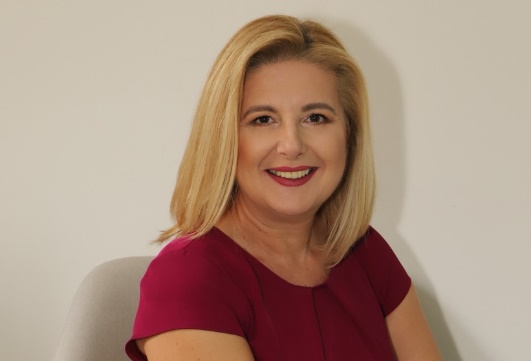 Alexia is a Professor in Clinical Communication at the University of Nicosia Medical School and a Researcher at the University of Nicosia Research Foundation in Cyprus. She is also the Chair of the Centre of Medical Education. She holds a BA in Psychology, an MSc in Health Psychology and a PhD in PsychiatryPreviously Alexia was a Lecturer at the University of East Anglia, a Research Fellow at University College London (UCL, 2000-2003) and a Lecturer at Birkbeck College (2000-2003). She has designed and implemented new clinical communication curricula for undergraduate and graduate medical degrees in the UK and Cyprus and has extensive experience in student teaching and assessment in undergraduate and graduate medical education.Alexia’s research areas are clinical communication, medical education, health psychology and advance statements of people who can no longer make decisions in medicine and psychiatry. She has experience in quantitative, qualitative and mixed research methodologies.Online profile: www.alexiapapageorgiou.com Prof Sarah Peters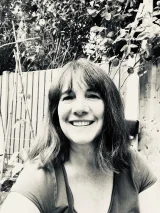 Sarah is a Professor of Health Psychology at The University of Manchester, UK, where she leads the Manchester Centre for Health Psychology. She is also co-director of the NIHR Northwest Research Design Service, supporting researchers and clinicians in methodological aspects of grant applications.Previously, Sarah was Director of Communication Skills at the University of Liverpool, where she designed and delivered training in communication and behaviour science to medical undergraduates. Sarah’s research focuses on healthcare communication, particularly within challenging contexts, such as medically unexplained symptoms, unhealthy behaviours, and suicide. The overall goal is to improve patient care and a key aspect is how to equip health professionals to communicate more effectively with patients, relatives and colleagues.Sarah uses a range of methods but specialises in how to integrate qualitative methods within randomised controlled trials to examine mechanisms of action, acceptability, feasibility and implementation of psychological and educational interventions.Online profile: https://research.manchester.ac.uk/en/persons/sarah.peters Junior facilitatorsDr Julia Menichetti 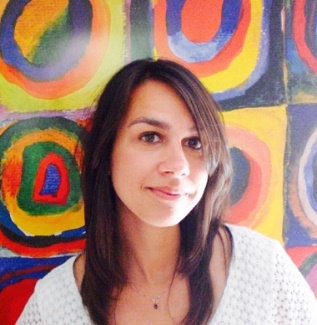 Julia is an Italian Postdoctoral Researcher at the Health Services Research Unit of Akershus University Hospital, Norway. She is a clinical psychologist with a BA in Neuropsychology, MSc in Clinical Psychology and a PhD in Organizational Psychology. Julia is investigating how doctors frame and share medical information with patients during clinical interactions. She is also involved in or planning projects about: (1) how longitudinal drug-related interactions affect the adherence of old patients with heart failure, (2) the development of a teaching course for medical information sharing, (3) how doctors promote patient engagement in interactions, (4) the role of physician’s curiosity in medical interactions.Julia has used a range of qualitative methods and, generally inductive, analytical approaches: from microanalysis of clinical interactions to thematic analysis of individual and group interviews. She also loves to combine and triangulate different methods and approaches, e.g. videos of interactions with interviews and/or questionnaires and/or observations. Online profile: https://www.researchgate.net/profile/Julia_Menichetti Dr Rebecca Goulding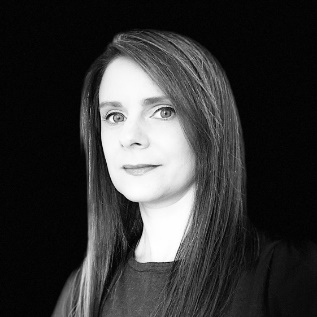 Rebecca is a Research Associate at the Centre for Primary Care and Health Services Research, at The University of Manchester, UK. She has a BSc in Psychology, an MPhil in Community-Based Medicine and a PhD in Health Psychology.Rebecca’s PhD focused on: (A) exploring how older people with multiple long-term conditions (MLTC) communicate with primary care staff (including reception staff, nurses and doctors), and (B) developing an intervention to empower older people with MLTC to improve communication and reduce risks to patient safety. She is currently working on two projects concerning: (1) access to primary care and how this can be optimised, and (2) treatment burden for adults with MLTC under the age of 65. Rebecca is a predominantly qualitative researcher. She has experience conducting systematic reviews, meta-ethnographies, surveys, interviews, focus groups, obervations and cognitive interviews; including as part of standalone, mixed and multiple methods studies.Online profile: https://research.manchester.ac.uk/en/persons/rebecca.goulding 